Publicado en  el 21/09/2016 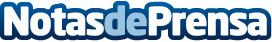 Se pone en marcha el proyecto Mallorca Smart IslandDatos de contacto:Nota de prensa publicada en: https://www.notasdeprensa.es/se-pone-en-marcha-el-proyecto-mallorca-smart Categorias: Nacional Comunicación Baleares E-Commerce http://www.notasdeprensa.es